FORMATAÇÃO DOS ARTIGOS PARA A REVISTA VIXSCIENCETO FORMAT THE ARTICLES TO VIXSCIENCE MAGAZINE Fulano de TalInstituição – SIGLA – Cidade – Estado - Paísfulano@gmail,comBeltrano de TalInstituição – SIGLA – Cidade – Estado - Paísbeltrano@gmail.comRESUMOObjetivo:Objetivo. objetivo. objetivo. objetivo. objetivo. objetivo. objetivo. objetivo. objetivo. objetivo. objetivo. objetivo. objetivo. objetivo. objetivo. objetivo. Métodos: As fontes de dados, a população estudada, amostragem, critérios de seleção, procedimentos analíticos, dentre outros, devem ser descritos de forma compreensiva e completa. Resultados: descrever os resultados encontrados sem incluir interpretações/comparações, ou seja, sem as discussões. Conclusões: A conclusão dos autores sobre os resultados obtidos e sobre suas principais implicações.Palavras-Chave: Saúde. Medicina. Promoção de Saúde.ABSTRACTObjective:Objective. Objective. Objective. Objective. Objective. Objective. Objective. Objective. Objective. Objective. Objective. Objective. Objective. Objective. Objective. Methods: Methods. Methods. Methods. Methods. Methods. Methods. Methods. Methods. Methods. Methods. Methods. Methods. Methods. Methods. Methods. Methods. Methods. Results: Results. Results.  Results.  Results.  Results.  Results.  Results.  Results.  Results.  Results.  Results.  Results.  Results.  Results.  Results.  Results.  Results. Conclusions: The authors' conclusionon the resultsandtheir main implications.Keywords:Health. Medicine. Health Promotion.1 IntroduçãoA Faculdade Brasileira de Cachoeiro, buscando fomentar o despertar científico para a “Medicina Baseada em Evidências”, possui o periódico VixScience (ISSN: 2675-0430). É uma produção de interesse coletivo que suscita acadêmicos, docentes e pesquisadores para a construção e socialização de estudos de interesse acadêmico-científico e social.A periodicidade das publicações da VixScience é semestral e tem como objetivo principal fortalecer o elo entre a boa pesquisa científica e a prática clínica, buscando reduzir a incerteza na área da saúde para ajudar na tomada de melhores decisões clínicas e aumentar a qualidade do atendimento aos pacientes.  O periódico publica trabalhos científicos originais, análises, debates e resultados de investigações sobre temas relevantes na área da Saúde, em uma perspectiva focada na multi e interdisciplinaridade. O manuscrito deverá ser enviado para o e-mail: vixscience@multivix.edu.br, juntamente com uma carta de apresentação assinada pelo autor correspondente, na qual declara que os autores estão de acordo com a publicação, informa o tipo de artigo segundo as definições explicitadas nas normas e indica o endereço completo, e-mail e telefone para contato de todos o(s) autor(es). Os artigos são de inteira responsabilidade de seus autores eo Conselho Editorial não se responsabilizará pelas opiniões expressadas nos artigos publicados.Os manuscritos devem ser digitados em tamanho A4 no MS Word e as margens superior e esquerda 3 cm, inferior e direita devem ter 2 cm. Os trabalhos deverão conter até 5.000 palavras, excluindo resumos, tabelas, figuras e referências. Os artigos devem ser enviados no formato .doc ou .docx. UTILIZE este arquivo para digitar/diagramar o trabalho.O cabeçalho apresentado neste documento não deve ser alterado, bem como a paginação. Título e subtítulo (se houver): deve estar na segunda linha da primeira página, em posição centralizada, com tipo de fonte verdana, tamanho 10, em negrito, com todas as letras em maiúsculo e em espaçamento entre linhas 1,5 e possuir no máximo 12 palavras.  Artigos devem ter título e subtítulo (se houver) em português e inglês. Os títulos em inglês aparecem separados por uma linha, todo em maiúsculo e em itálico.Dados dos autores: o nome do primeiro autor deve vir duas linhas abaixo do último título, alinhado à direita, com fonte verdana, tamanho 10, espaçamento simples, com primeira letra de cada nome em maiúscula e o restante em minúsculo. Uma linha abaixo do nome do primeiro autor deve constar o vínculo institucional, contendo nome da instituição, sigla, cidade e país, separados pelo caractere “–”, sem aspas. Na linha seguinte ao vínculo institucional deve constar o e-mail do autor. O nome dos demais autores (caso houver) deve constar duas linhas abaixo no nome do primeiro autor, seguido de seu vínculo institucional na linha subsequente ao nome e e-mail na linha seguinte ao vínculo institucional. Não devem ser utilizadas abreviaturas nos nomes dos autores.RESUMO (seguir exatamente como no modelo): duas linhas abaixo do nome dos autores, o resumo deve ser na própria língua do trabalho, com no máximo 250 palavras. Deve-se utilizar texto com fonte verdana, justificado, tamanho 10. O resumo deve ser apresentado no formato estruturado, contendo os itens: Objetivo, Métodos, Resultados e Conclusões.Palavras-chave: uma linha abaixo do resumo. Deve conter entre três e cinco palavras-chave, no mesmo idioma do trabalho, separadas entre si por ponto e finalizadas também por ponto, fonte verdana, justificado, tamanho 10, com espaçamento entre linhas simples. Abstract: o mesmo padrão do resumo, só que em inglês (traduções do google implicarão na não aceitação do trabalho).Keywords: o mesmo padrão do resumo, só que em inglês.Títulos das sessões: os títulos das sessões devem ser posicionados à esquerda, em negrito, numerados com algarismos arábicos (1 Introdução, 2 Material e Métodos, 3 Resultados, 4 Discussão e 5 Conclusão). Deve-se utilizar texto com fonte verdana, tamanho 10, em negrito. Não coloque ponto final nos títulos. O título da primeira seção deve ser posicionado uma linha abaixo das palavras chaves. Entre uma seção e outra, considerar uma linha de intervalo. As sessões RESUMO, ABSTRACT, Agradecimentos e Referências não são numeradas (conforme apresentado neste modelo).Corpo do texto: o texto deve iniciar uma linha abaixo do título das seções. Utilize fonte tipo verdana, tamanho 10, justificado, com espaçamento entre linhas 1,5. Deve ser utilizada fonte tipo verdana, tamanho 10 e espaçamento entre linhas simples em notas de rodapé, entrelinhas de quadros e tabelas e legendas de figuras, quadros, tabelas e equações.Os tipos e estruturas de artigos deverão seguir:1) Artigos originais - Estrutura: Resumo, Abstract, Introdução, Material e Métodos, Resultados, Discussão e Conclusão. Limite de laudas: Máximo 15. 2) Artigos de revisão - Estrutura: Resumo, Abstract, Introdução, Desenvolvimento e Conclusão. Limite de laudas: Máximo 20. 3) Artigos de atualização e/ou divulgação - Estrutura: Resumo, Abstract, Introdução, Desenvolvimento e Conclusão. Limite de laudas: Máximo 5. 4) Relato de caso - Estrutura:   Resumo, Abstract, Introdução, Apresentação   do   caso, Discussão e Conclusão. Limite de laudas: Máximo 15. 5) Relatos de experiência - Estrutura: Resumo, Abstract, Introdução, Apresentação da experiência, Discussão e Conclusão. Limite de laudas: Máximo 15.Em pesquisas relacionadas a seres humanos deverá constar, no último parágrafo da seção Métodos, o número do protocolo e data de aprovação do Comitê de Ética em Pesquisas com seres humanos.Notas: As notas devem ser reduzidas ao mínimo e digitadas em pé de página, numeradas a partir de 1. Usar fonte 8, verdana, justificado. Se houver nota no título, ela receberá asterisco e não numeração. As notas não devem ser utilizadas para referenciar documentos. (SUGERE-SE SEMPRE EVITÁ-LAS).Siglas e abreviações: para o uso de siglas e abreviações, os termos por extenso, correspondentes devem preceder sua primeira utilização no texto, com exceção de unidades de medidas padronizadas.Formatação de ilustrações e tabelasQualquer que seja o tipo de ilustração (MÁXIMO SEIS), sua identificação aparece na parte superior, precedida da palavra designativa (desenho, esquema, ﬂuxograma, fotograﬁa, gráﬁco, mapa, organograma, planta, quadro, retrato, ﬁgura, imagem, entre outros), seguida de seu número de ordem de ocorrência no texto, em algarismos arábicos, travessão e do respectivo título. Após a ilustração, na parte inferior, indicar a fonte consultada (elemento obrigatório, mesmo que seja produção do próprio autor), legenda, notas e outras informações necessárias à sua compreensão (se houver). No caso de quadros, deve ser seguida a estrutura demonstrada no Quadro 1:Quadro 1 – Exemplo de quadro para publicação.Fonte: Adaptado de Silva (2022).Tabelas e quadros devem estar centralizados e conter apenas dados imprescindíveis, evitando-se que sejam muito extensos.Tabela 1 – Título da tabela.Ver, por exemplo, a Figura 1.Figura 1 – Exemplo de figura.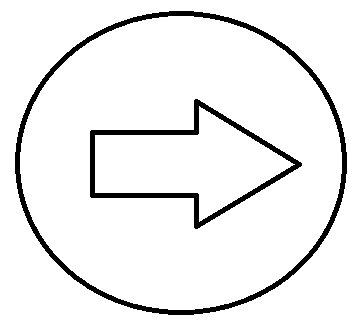 Fonte: XXXXX (2022).Os itens das ilustrações e das tabelas devem ser escritos utilizando fonte verdana, tamanho 10. O espaçamento entre os itens deve ser simples, conforme ilustrado na Tabela 1.Todas as figuras, quadros, tabelas e equações devem obrigatoriamente conter legenda e fonte.Caso os dados sejam inéditos e provenientes de uma pesquisa de campo realizada pelos próprios autores do artigo, essa especificação deve constar na fonte, juntamente com o ano da pesquisa de campo. Nesse caso a fonte deve ser: Produzido pelo autor (2022) ou Dados de Pesquisa (2022).Citações e referênciasPara a composição do texto deve-se adotar as normas de publicação "Requisitos Uniformes" (Estilo Vancouver). Os manuscritos submetidos devem ser redigidos em português.Referências: serão permitidas até 30 referências em artigos originais e livre para artigos de revisão. Devem ser atualizadas (últimos 5 anos, preferencialmente) e procedentes de periódicos qualificados. Deve-se evitar o uso de dissertações, teses, livros, documentos oficiais e resumos em anais de eventos. A exatidão das informações nas referências é de responsabilidade dos autores. No texto devem ser numeradas consecutivamente, de acordo com a ordem em que forem mencionadas pela primeira vez, identificadas por números arábicos sobrescritos sem parênteses, sem espaços da última palavra para o número, sem menção aos autores. Ao fazer a citação sequencial de autores, separe-a por um traço ex. 1-3; quando intercalados utilize vírgula ex. 2,6,11. AgradecimentosOs agradecimentos, se houver, deverão ser alocados antes das referências.Referênciasa) A entrada de uma referência sempre deve ser feita pelo autor (pessoa ou entidade coletiva), na ausência do mesmo utiliza-se o título; b) Devem constar no final do trabalho em forma de lista e em ordem numérica conforme citada no texto; c) As referências são alinhadas à margem esquerda do texto, elaboradas com fonte 10, verdana, espaço simples entre as linhas e separadas entre si por um espaço simples em branco;d) Pontuação: dar um espaço após ponto; após ponto e vírgula e após dois pontos;e) Editora e data devem ser separadas por ponto e vírgula (;);f) Nos casos em que a referência ocupar mais de uma linha, reiniciar na primeira posição;g) O sobrenome é em letras minúsculas exceto a letra inicial, e não são usados pontos nas iniciais dos nomes;h) Em caso de mais de um autor os nomes são separados por vírgula (,) e espaço. Exemplo:1. Coleta ASM, Coleta MFD. Fatores de estresse ocupacional e coping entre policiais civis. Psico-USF. 2008;13(1):59-68.2. Verardi CEL, Miyazaki MCOS, Nagamine KK, Lobo APS, Domingos, NPM. Esporte, stress e burnout. Estud. psicol. 2012; 29(3):305-13.3. Reis LN, Carmo BP, Miasso AI, Gherardi-Donato ECS. Probabilidade de internação psiquiátrica e características sociodemográficas de portadores de depressão. Rev. Eletr. Enf. [Internet]. 2013 [acesso em: 10 fev 2016];15(4):862-9. Disponível em: http://dx.doi.org/10.5216/ree.v15i4.18905.4. Demo P. Autoajuda: uma sociologia da ingenuidade como condição humana. 1st ed. Petrópolis: Vozes; 2005.5. Brigth MA, editor. Holisticnursingandhealing. Philadelphia: FA Davis Company; 2002.6. Medeiros M, Munari DB, Bezerra ALQ, Alves MA. Pesquisa qualitativa em saúde: implicações éticas. In: Ghilhem D, Zicker F, editors. Ética na pesquisa em saúde: avanços e desafios. Brasília: Letras Livres UnB; 2007. p. 99-118.Exemplo de referências a partir do tipo de documento:Artigo pulicado em periódico científico:Coleta ASM, Coleta MFD. Fatores de estresse ocupacional e coping entre policiais civis. Psico-USF. 2008;13(1):59-68.Verardi CEL, Miyazaki MCOS, Nagamine KK, Lobo APS, Domingos, NPM. Esporte, stress e burnout. Estud. psicol. 2012; 29(3):305-13.Artigo publicado em periódico científico eletrônico:Reis LN, Carmo BP, Miasso AI, Gherardi-Donato ECS. Probabilidade de internação psiquiátrica e características sociodemográficas de portadores de depressão. Rev. Eletr. Enf. [Internet]. 2013 [acesso em: 10 fev 2016];15(4):862-9. Disponível em: http://dx.doi.org/10.5216/ree.v15i4.18905.Livro, com único autor: Demo P. Autoajuda: uma sociologia da ingenuidade como condição humana. 1st ed. Petrópolis: Vozes; 2005.Livro, com organizador, editor, compilador como autor:Brigth MA, editor. Holisticnursingandhealing. Philadelphia: FA Davis Company; 2002.Capítulo de livro:Medeiros M, Munari DB, Bezerra ALQ, Alves MA. Pesquisa qualitativa em saúde: implicações éticas. In: Ghilhem D, Zicker F, editors. Ética na pesquisa em saúde: avanços e desafios. Brasília: Letras Livres UnB; 2007. p. 99-118.Livro, com autoria de instituição:Ministério da Saúde. Sistema Único de Saúde (SUS): princípios e conquista. Brasília (Brasil): Ministério da Saúde, 2000. 44 p.Monografia:Pazzini LT. Caracterização genotípica de microrganismos isolados de infecções da corrente sanguínea relacionadas a cateteres em recém-nascidos [monografia]. São Paulo: Unesp; 2010.Dissertação:Coelho MA. Planejamento e execução de atividades de enfermagem em hospital de rede pública de assistência, em Goiânia/GO [dissertação]. Goiânia: Faculdade de Enfermagem/UFG; 2007. 119 p.Tese:Souza ACS. Risco biológico e biossegurança no cotidiano de enfermeiros e auxiliares de enfermagem [tese]. Ribeirão Preto: Escola de Enfermagem/USP; 2001. 65 p.Legislação:Resolução Nº 466 do Conselho Nacional de Saúde, de 12 de dezembro de 2012 (BR). Aprova as diretrizes e normas regulamentadoras de pesquisas envolvendo seres humanos. Diário Oficial da União. 12 dez 2012.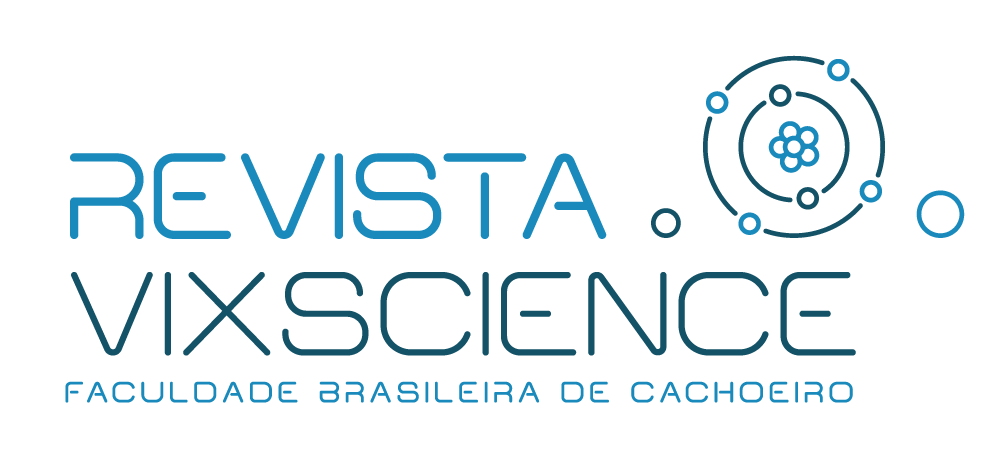 FACULDADE BRASILEIRA DE CACHOEIROv. 2, n. 1, nov 2022, p. XX-XX.ISSN: 2675-0430TEXTOTEXTOTEXTOTEXTOTEXTOTEXTOTEXTOTEXTOTEXTOTEXTOTEXTOTEXTOTEXTOTEXTOTEXTOTEXTOTEXTOTEXTOTEXTOTEXTOFonte: Brustein (2022).Fonte: Brustein (2022).